If your child knows all of their letter sounds, they can start to learn stage 1 key words. Starting with ‘Biff’, work your way down the first column, then onto the next column and the next. This is the correct order for the children to learn their key words, which corresponds with the Oxford Reading Tree scheme. Use Oxford owl online for the children to match their key words to the books they see on screen.   	  	YEAR - NURSERY  UNDER THE SEA! 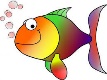  	Date   – Monday 29th June to Friday 17th July (3 weeks)   	  	YEAR - NURSERY  UNDER THE SEA!  	Date   – Monday 29th June to Friday 17th July (3 weeks)   	  	YEAR - NURSERY  UNDER THE SEA!  	Date   – Monday 29th June to Friday 17th July (3 weeks)  Here are your tasks for the next two weeks.  It’s up to you what order you do them in.  Enjoy and stay safe!  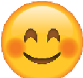 Here are your tasks for the next two weeks.  It’s up to you what order you do them in.  Enjoy and stay safe!  Here are your tasks for the next two weeks.  It’s up to you what order you do them in.  Enjoy and stay safe!  Language, Literacy and Communication  Language, Literacy and 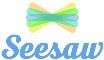 Communication  Maths and Numeracy  Maths and Numeracy  Maths and Numeracy  Science and Technology  https://www.youtube.com/watch?v     =n3LlN0qH0vU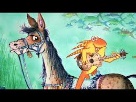 Watch and listen to ‘The Fish who could Wish’ story. Now, draw a picture of one of the fish’s wishes and have a go at writing a sentence/ words/ sounds to go with the picture. (Parents- let the children have a go at sounding out words, they could copy from you or write on top of your writing- see how they go!)  Play the ‘Who am I?’ game- think of a sea creature and describe it- your family must try to guess what you are! Then, let someone in your family have a turn and you try to guess the sea creature that they describe!	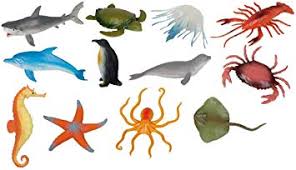 Make a fishing game- write numbers on the fish and either count who catches the most or add up their totals!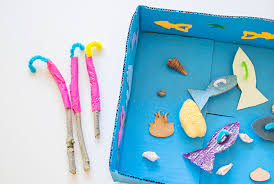 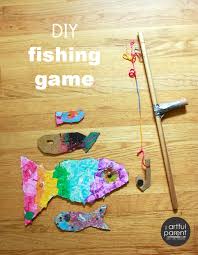 Make a fishing game- write numbers on the fish and either count who catches the most or add up their totals!https://www.youtube.com/watch?v=hntyi-QTLJU Join in with ‘Tiddler’ story- have a go at saying the ‘o’ clock times in the story. Go on a clock hunt in your house – what can you see on the clock face? 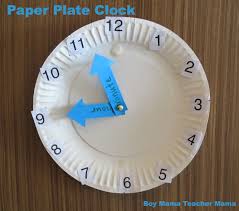 Can you make your own clock? https://www.youtube.com/watch? v=49o2V2TZiowHave a go at making your own ocean in a bottle!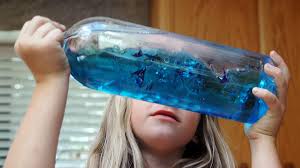 Science and Technology Humanities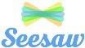 Expressive ArtsExpressive ArtsHealth and Well-being Expressive Arts Make your own aquarium- you could use an egg box, cereal box or a shoe box! 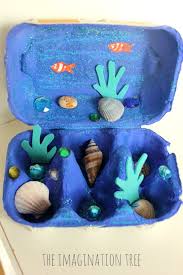 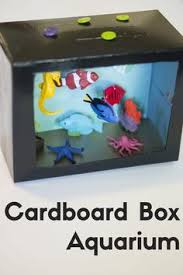 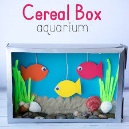 https://www.youtube.com/watch? v=61RzwbaSoeU Watch the SciKids clip about The Great Barrier Reef! Find out some amazing facts! Create a collage picture/ painting of what you saw!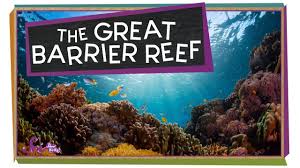 Use some of your recycling to create your own sea creature!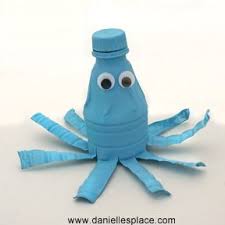 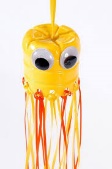 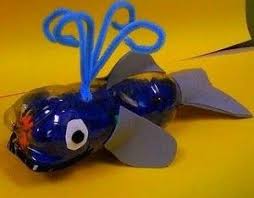 Use some of your recycling to create your own sea creature!https://www.youtube.com/watch? v=LhYtcadR9nw	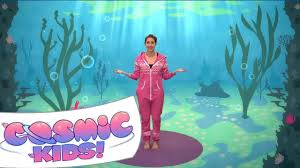 Join in with Cosmic Kids yoga- Squish the Fish!	 https://www.youtube.com/watch? v=GC_mV1IpjWA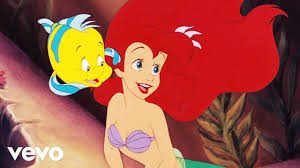 Dance to ‘Under the Sea’ song!toInBiffwentgotChipwasgoKippersaidupFloppysheyouanddayIDadcan  is  Mum  look  Is  a  my  no  big  are  it  at  away  It  the  all  did  yes  come  me  get  for  see  this  cat  we  on  dog  who  in  